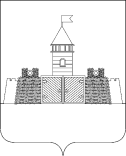 ПОСТАНОВЛЕНИЕАДМИНИСТРАЦИИ МУНИЦИПАЛЬНОГО ОБРАЗОВАНИЯ АБИНСКИЙ РАЙОН           от   __________________                                                         № _____ г. Абинск   О внесении изменений в постановление администрации муниципального образования Абинский район от 8 сентября 2021 г. № 1128 «Об утверждении Правил персонифицированного финансирования дополнительного образования детей в муниципальном образовании Абинский район»В целях приведения в соответствие с Общими требованиями к нормативным правовым актам, муниципальным правовым актам, регулирующим предоставление субсидий, в том числе грантов в форме субсидий, юридическим лицам, индивидуальным предпринимателям, а также физическим лицам - производителям товаров, работ, услуг, утвержденными постановлением Правительства Российской Федерации от 18 сентября 2020 г. № 1492 администрация муниципального образования Абинский район            п о с т а н о в л я е т:В Порядке предоставления грантов в форме субсидии частным образовательным организациям, организациям, осуществляющим обучение, индивидуальным предпринимателям, государственным образовательным организациям, муниципальным образовательным организациям (за исключением казенных учреждений), в отношении которых органами местного самоуправления муниципального образования  Абинский район не осуществляются функции и полномочия учредителя, включенными в реестр исполнителей образовательных услуг в рамках системы персонифицированного финансирования, в связи с оказанием услуг по реализации дополнительных общеобразовательных программ в рамках системы персонифицированного финансирования, утвержденных указанным Постановлением:а) пункты 1.7 и 2.2. изложить в следующей редакции:«1.7. Сведения о субсидиях размещается на едином портале бюджетной системы Российской Федерации в информационно-телекоммуникационной сети "Интернет" (далее - единый портал) (в разделе единого портала) не позднее 15-го рабочего дня, следующего за днем принятия закона (решения) о бюджете (закона (решения) о внесении изменений в закон (решение) о бюджете).2.2. Объявление о проведении отбора размещается на сайте уполномоченного органа в информационно-телекоммуникационной сети «Интернет» (далее – официальный сайт), на котором обеспечивается проведение отбора, не позднее чем за 10 календарных дней до даты начала проведения отбора»;б) подпункт 3 пункта 2.5. изложить в следующей редакции:«3) участник отбора на является иностранным юридическим лицом, в том числе местом регистрации которого является государство или территория, включенное в утверждаемый Министерством финансов Российской Федерации перечень государств и территорий, используемых для промежуточного (офшорного) владения активами в Российской Федерации (далее - офшорные компании), а также российским юридическим лицом, в уставном (складочном) капитале которого доля прямого или косвенного (через третьих лиц) участия офшорных компаний в совокупности превышает 25 процентов (если иное не предусмотрено законодательством Российской Федерации);»в) подпункт 5 пункта 2.5. после слов «с иными правовыми актами»  дополнить словами «а также иная просроченная (неурегулированная) задолженность по денежным обязательствам перед местным бюджетом»;г) пункт 2.5. дополнить подпунктом 10 следующего содержания:«10) участник отбора не находится в перечне организаций и физических лиц, в отношении которых имеются сведения об их причастности к экстремистской деятельности или терроризму, либо в перечне организаций и физических лиц, в отношении которых имеются сведения об их причастности к распространению оружия массового уничтожения.»Общему отделу администрации муниципального образования Абинский район (Савельева О.В.) разместить на официальном сайте органов местного самоуправления муниципального образования Абинский район в информационно-телекоммуникационной сети «Интернет». Настоящее постановление вступает в силу со дня его официального опубликования.Глава муниципального образованияАбинский район                                                                                    В.А. Иванов